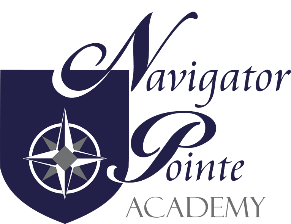 Governing Board Meeting6844 South Navigator DriveWest Jordan, UtahThursday, October 18, 20186:00 p.m. – 7:00 p.m.Attendance: Kristi Anderson (chair), Barbara Manning, Troy Backus, Steve Rowley, Adrianne Jones, Judy Farris (director) Rich Eccles I.     Call to Order/Welcome 6:05II.    Public Comment: None III.   GovernanceTrust Lands Council Meeting (separate minutes)Troy moved to go into Trust Lands Council Meeting at 6:06; 2nd by BarbaraRoll Call: Troy, yes; Barbara, yes; Kristi, yes; Steve, yes; Adrianne, yesBoard meeting resumed 6:32Board Governance TrainingSuccessfully Navigating the Intersection of Charter School Governance and Management by Brian Carpenter1-Where the Heck Are We-- 15 Items Every Board Member Should HaveMonthly Board Meeting Minutes ApprovalTroy moved to approve the August 2018 board minutes as amended; 2nd by SteveRoll Call: Troy, yes; Barbara, abstain; Kristi, yes; Steve, yes; Adrianne YesTroy moved to approve the September 2018 board minutes; 2nd by BarbaraRoll Call: Troy, yes; Barbara, yes; Kristi, yes; Steve, abstain; Adrianne, abstainEarly Literacy Plan 2018 RevisionsTroy moved to approve the Early Literacy Plan Revisions; 2nd by BarbaraRoll Call: Troy, yes; Barbara, yes; Kristi, yes; Steve, yes; Adrianne, yes9th Grade DiscussionCurrent Jr. High student numbers and trends discussed.    Reasons for some of loss are mainly sports and various programs that start in 9th grade. “Closed Session, as necessary, to discuss allowed items” Not NecessaryIV.  Director’s Report   	 Enrollment is at 479.   	 Volunteerism:  Fundraiser was a big success happening earlier in the year.       	 Great turnout for PTC         	 Silent Auction went great.Pizza Day is off and running well.Book Fair went very well.  Student Achievement:  SAGE Science Report came in.V.   Financial Report   	Troy moved to accept the September Financial Report; 2nd by Barbara    	Roll Call: Troy, yes; Barbara, yes; Kristi, yes; Steve, yes; Adrianne, yesVI.  Next Meeting Schedule: November 15th 6PMVII. Adjourn 8:08 Troy moved to adjourn; 2nd by BarbaraRoll Call: Troy, yes; Barbara, yes; Kristi, yes; Steve, yes; Adrianne, yesNotice of possible Electronic Telephonic Participation One or more members of the Board may participate electronically or telephonically pursuant to UCA 52-4-7.8